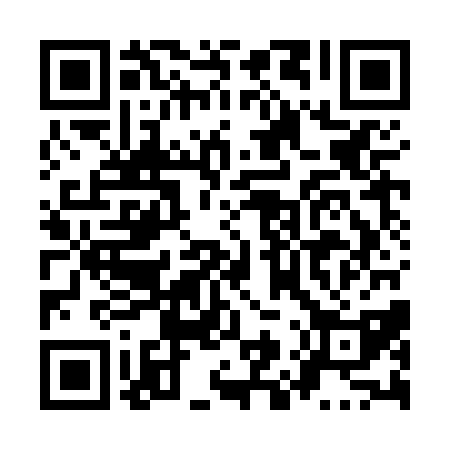 Prayer times for Cap-Saint-Jacques, Quebec, CanadaWed 1 May 2024 - Fri 31 May 2024High Latitude Method: Angle Based RulePrayer Calculation Method: Islamic Society of North AmericaAsar Calculation Method: HanafiPrayer times provided by https://www.salahtimes.comDateDayFajrSunriseDhuhrAsrMaghribIsha1Wed4:075:4312:535:548:039:392Thu4:055:4212:535:548:049:413Fri4:035:4012:525:558:069:434Sat4:015:3912:525:568:079:445Sun3:595:3712:525:578:089:466Mon3:585:3612:525:578:099:487Tue3:565:3412:525:588:119:508Wed3:545:3312:525:598:129:529Thu3:525:3212:526:008:139:5310Fri3:505:3112:526:008:149:5511Sat3:485:2912:526:018:159:5712Sun3:465:2812:526:028:179:5913Mon3:445:2712:526:028:1810:0114Tue3:435:2612:526:038:1910:0215Wed3:415:2512:526:048:2010:0416Thu3:395:2312:526:048:2110:0617Fri3:375:2212:526:058:2210:0818Sat3:365:2112:526:068:2410:0919Sun3:345:2012:526:068:2510:1120Mon3:335:1912:526:078:2610:1321Tue3:315:1812:526:088:2710:1522Wed3:295:1712:526:088:2810:1623Thu3:285:1712:536:098:2910:1824Fri3:265:1612:536:108:3010:2025Sat3:255:1512:536:108:3110:2126Sun3:245:1412:536:118:3210:2327Mon3:225:1312:536:118:3310:2428Tue3:215:1312:536:128:3410:2629Wed3:205:1212:536:138:3510:2730Thu3:195:1112:536:138:3610:2931Fri3:185:1112:536:148:3710:30